Министерство образования и науки Российской ФедерацииФедеральное государственное бюджетное образовательное учреждение высшего профессионального образования«Томский государственный педагогический университет»(ТГПУ)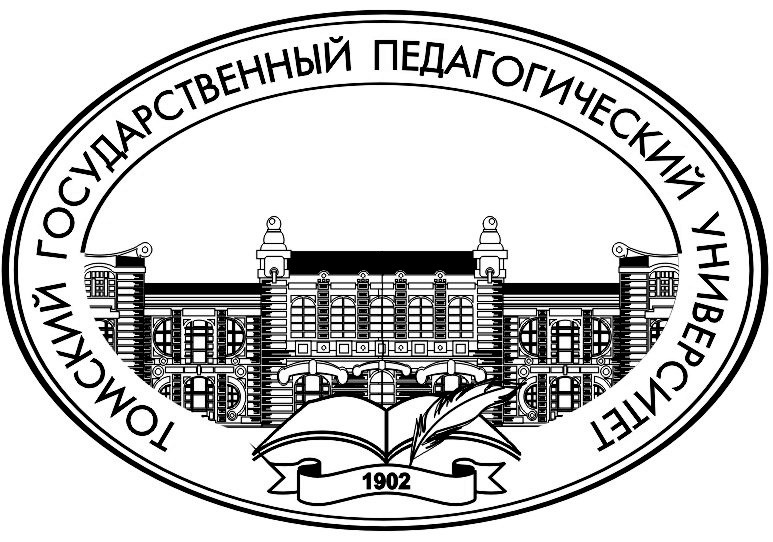 ИНФОРМАЦИОННОЕ ПИСЬМОоб условиях проведения выставки-конкурса научных и социальных проектов студентов Томского государственного педагогического университета1. ОБЩИЕ ПОЛОЖЕНИЯКонкурс научных и социальных проектов студентов Томского государственного педагогического университета (далее Конкурс) в рамках XVIII Международной конференции студентов, аспирантов и молодых ученых «Наука и образование» (далее Конференция) проводится с 1 апреля по 15 мая 2014 года. На конкурс принимаются индивидуальные и коллективные проекты (до 5 участников).Цель конкурса – популяризация научно-исследовательской и проектной деятельности студентов ФГБОУ ВПО «Томский государственный педагогический университет».2. ПОРЯДОК ПРОВЕДЕНИЯ КОНКУРСАК участию в Конкурсе допускаются планируемые или уже реализованные научно-исследовательские и социальные проекты работы студентов очной формы обучения, в т.ч. магистрантов. Для участия в Конкурсе необходимо до 18 апреля 2014 г:отправить по адресу эл. почты: onti@tspu.edu.ru заявку с описанием проекта и информацией об авторах (по форме в Приложении 1);предоставить в оргкомитет 10 экземпляров буклетов формата А4 с презентацией проекта.В день открытия Конференции 21 апреля 2014 г. в научной библиотеке ТГПУ пройдет выставка научно-исследовательских и социальных проектов студентов. Посетители выставки будут иметь возможность проголосовать за наиболее интересный проект (на основании оценки представленных на Конкурс буклетов). Лучший проект, по мнению посетителей, будет награжден в специальной номинации.До 15 мая 2014 г. конкурсная комиссия определит 10 лучших проектов. Члены конкурсной комиссии оценивают представленные на Конкурс заявки и буклеты по следующим критериям:актуальность, научная новизна и оригинальность решения поставленных задач; соответствие темы и содержания проекта;практическая значимость;наличие экспериментальных данных.Все участники конкурса получат сертификаты, а победители будут награждены дипломами. Церемония награждения состоится 21 мая 2014 г. на открытии цикла обучающих семинаров «Школа молодого ученого ТГПУ» в научной библиотеке ТГПУ по адресу Герцена, 66. 3. ВНЕКОНКУРСНАЯ ПРОГРАММАПараллельно с Конкурсом-выставкой студенческих научных и социальных проектов пройдет выставка методических работ студентов, аспирантов, молодых сотрудников ТГПУ. Для выставки к участию принимаются методические, учебно-методические пособия, учебники, рабочие тетради и т.д. Участники внеконкурсной программы получают сертификат. Для участия во внеконкурсной программе необходимо:до 18 апреля 2014 г. отправить по адресу эл. почты: onti@tspu.edu.ru заявку (по форме в Приложении 2).4. КООРДИНАТЫ ОРГКОМИТЕТАПо вопросам обращаться к начальнику отдела научно-исследовательской работы студентов и аспирантов ТГПУ Аксёновой Анастасии Валентиновне.Адрес: пр. Комсомольский, 75, уч. корпус ТГПУ № 1, ауд. 266.Тел.: 52-17-94; 8-923-411-18-25.E-mail: onti@tspu.edu.ruПриложение 1Заявка на участие в конкурсе научно-исследовательских и социальных проектов студентов ТГПУ 21 апреля 2014 г. (объем заявки – до 3-х страниц)Приложение 2Заявка на участие в выставке методических работ студентов, аспирантов, молодых сотрудников ТГПУ 21 апреля 2014Ф.И.О. (полностью), факультет, курс, группа автора (авторов – до 5 чел.)Контактная информация (телефон, адрес эл. почты)Название проектаВид проектаНаучно-исследовательская работа или социальный проект (оставить необходимое)Краткое описание (аннотация проекта)Цель проектаАктуальность проектаНаучная новизнаСтадия реализации (описать в свободной форме)Отличительные черты или преимущества по сравнению с существующими аналогамиОписание личного вклада студента (студентов – до 5 чел.) в реализацию проектаДанные об авторе или авторах: Ф.И.О. (полностью), должность, факультет, кафедра, для студентов – курс, группа Контактная информация (телефон, адрес эл. почты)Название пособияВид пособия (учебно-методическое, учебное, методическое, учебник, рабочая тетрадь и т.д.)Отличительные черты или преимущества по сравнению с существующими аналогамиВыходные данные пособия